Домашна работа по Български език – 6  клас – 12,13 седмицаОтговор на научен въпрос – Урок –стр.108-111 от учебникаПрочетете урока, моля и текста на стр.108 Как се е формирал климатът на Южна Америка? Отговорете на въпросите след текста.Да знаем!!!Отговорът на научен въпрос е писмен или устен текст разсъждение, в който се изразява мнение, като се отговаря на въпрос по научен проблемТермини –специални думи за дадена наукаТеза –Преобръщане на заглавието като отговор на въпросаАргументи –Доказателства, с които се защитава тезата и поставеният въпросКлючови думи  -тези, които са важни за текста и на които той се крепиДомашна работа по История и цивилизация– 6  клас – 12,13 седмицаНаправете PPT по избор за Васил Левски или Христо Ботев с не по-малко от 10 слайда  Домашна работа по География и икономика – 6  клас – 12,13  седмицаКлимат на България Климатът е многогодишен режим на времето на дадена територия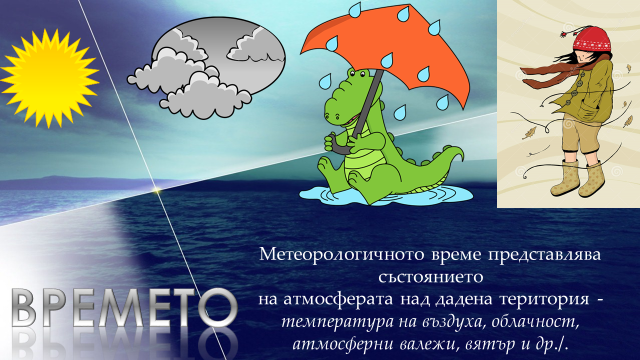 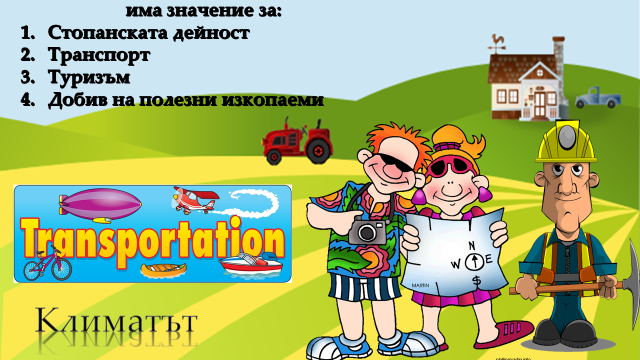 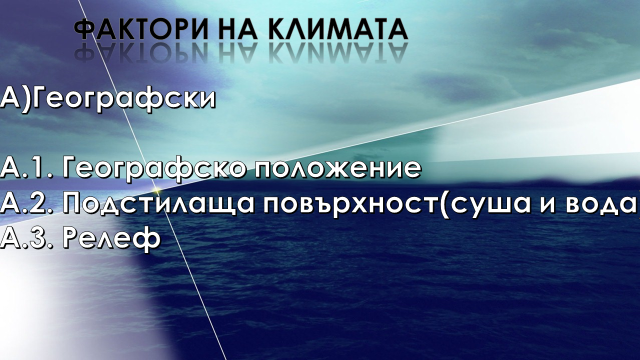   България като част от Европа, разположена в нейната югоизточна част и в източната част на   Балканския  полуостров, попада  в сферата на проявление на два климатични пояса - на умерения, и на средиземноморския, както и на прехода между тези два климатични пояса.   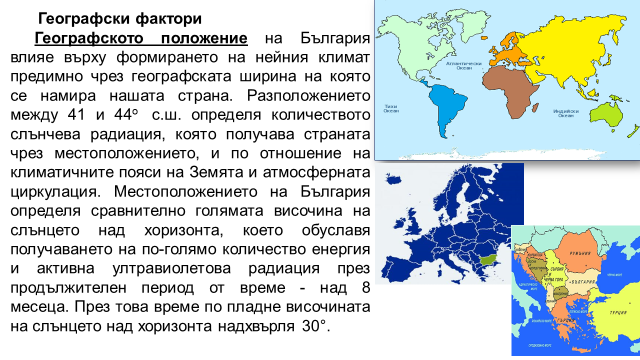 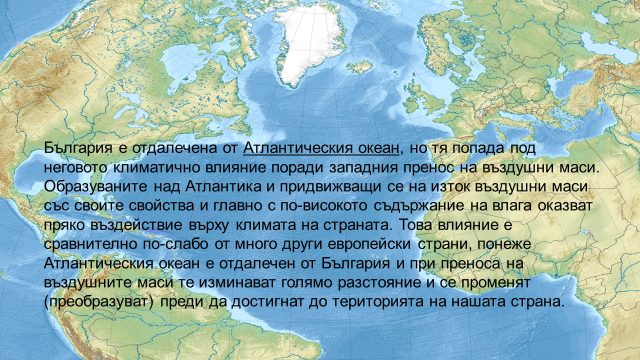 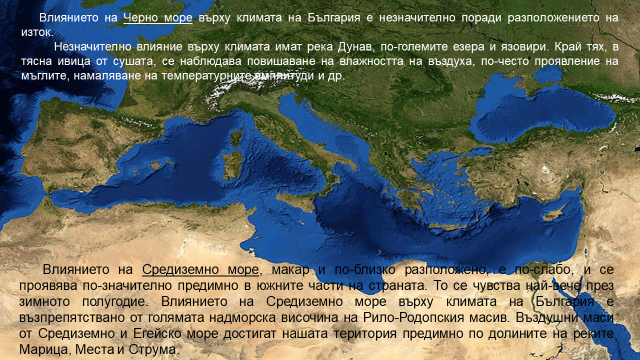 Релефът е силно въздействащ фактор върху климата на България. Той влияе чрез промяна на количеството слънчева радиация, която получава земната повърхност и затоплянето на приземния слой въздух. Релефът влияе предимно с надморската височина. Закономерността е, че с повишаване на надморската височина се понижават температурите на въздуха и атмосферното налягане. Във височина се увеличава количеството на валежите и продължителността на задържане на снежната покривка. Тя обикновено се задържа от няколко дни до един месец в равнинните и низинните места и до 8 месеца във високата част на планините. Ветровете в планините са по-силни и с по-често проявление. Изпъкналите земни форми, оказват влияние върху температурните условия и разпределението на количеството на валежите. Изпъкналите форми на релефа влияят и върху посоката и скоростта на ветровете. Особено характерно е влиянието на планините и най-вече на Стара планина. Всъщност тя изпълнява ролята на климатична граница. Зимно време прегражда пътя на студените въздушни маси на юг, както и на по-топлите средиземноморски въздушни маси на север. Често пъти времето от двете й страни (северна и южна) е различно. По северните склонове се образуват фьонови ветрове, а по южните бораподобни и т.н. Подобно влияние върху климата оказват и Осогово, Рила, Родопи и др.